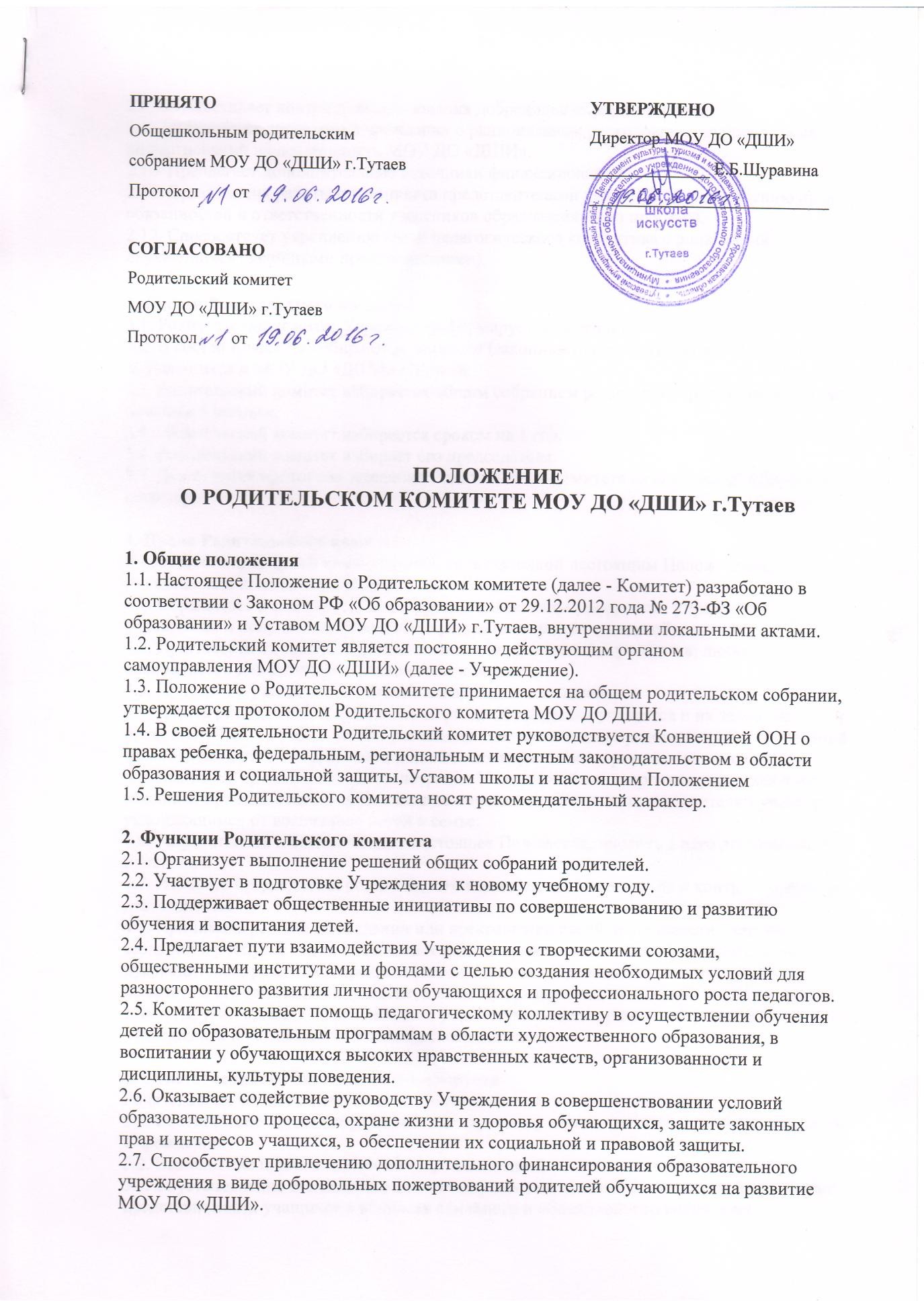 ПОЛОЖЕНИЕО РОДИТЕЛЬСКОМ КОМИТЕТЕ МОУ ДО «ДШИ» г.ТутаевОбщие положенияНастоящее Положение о Родительском комитете (далее - Комитет) разработано в соответствии с Законом РФ «Об образовании» от 29.12.2012 года № 273-ФЗ «Об образовании» и Уставом МОУ ДО «ДШИ» г.Тутаев, внутренними локальными актами.Родительский комитет является постоянно действующим органом самоуправления МОУ ДО «ДШИ» (далее - Учреждение).Положение о Родительском комитете принимается на общем родительском собрании, утверждается протоколом Родительского комитета МОУ ДО ДШИ.В своей деятельности Родительский комитет руководствуется Конвенцией ООН о правах ребенка, федеральным, региональным и местным законодательством в области образования и социальной защиты, Уставом школы и настоящим ПоложениемРешения Родительского комитета носят рекомендательный характер.Функции Родительского комитетаОрганизует выполнение решений общих собраний родителей.Участвует в подготовке Учреждения к новому учебному году.Поддерживает общественные инициативы по совершенствованию и развитию обучения и воспитания детей.Предлагает пути взаимодействия Учреждения с творческими союзами,общественными институтами и фондами с целью создания необходимых условий для разностороннего развития личности обучающихся и профессионального роста педагогов.Комитет оказывает помощь педагогическому коллективу в осуществлении обучения детей по образовательным программам в области художественного образования, в воспитании у обучающихся высоких нравственных качеств, организованности идисциплины, культуры поведения.Оказывает содействие руководству Учреждения в совершенствовании условий образовательного процесса, охране жизни и здоровья обучающихся, защите законных прав и интересов учащихся, в обеспечении их социальной и правовой защиты.Способствует привлечению дополнительного финансирования образовательного учреждения в виде добровольных пожертвований родителей обучающихся на развитие МОУ ДО «ДШИ».Осуществляет контроль использования добровольных пожертвований.Заслушивает директора Учреждения о рациональном расходовании добровольных пожертвований на деятельность МОУ ДО «ДШИ».Предлагает дополнительные источники финансирования.Организация работы с законными представителями учащихся по разъяснению прав, обязанностей и ответственности участников образовательного процесса.Способствует укреплению связи педагогического коллектива с родителями обучающихся (законными представителями).Состав Родительского комитетаРодительский комитет Учреждения формируется ежегодно.В состав Комитета избираются родители (законные представители) детей, обучающихся в МОУ ДО «ДШИ» г.Тутаев.Родительский комитет избирается общим собранием родителей учреждения в составе не менее 5 человек.Родительский комитет избирается сроком на 1 год.Родительский комитет избирает его председателя.Для ведения протокола заседаний Родительского комитета из его членов избирается секретарь.Права Родительского комитетаВ соответствии со своей компетенцией, установленной настоящим Положением, Родительский комитет имеет право:Обращаться к администрации и другим коллегиальным органам управления учреждения и получать информацию о результатах рассмотрения обращений.Приглашать на свои заседания законных представителей учащихся; любых специалистов для работы в составе своих комиссий.Принимать участие в подготовке локальных актов школы.Давать разъяснения и принимать меры по обращениям учащихся и их законныхпредставителей; по соблюдению учащимися и их законными представителями требований законодательства об образовании и локальных нормативно-правовых актов школы.Выносить предложения администрации Учреждения о поощрениях учащихся и их законных представителей; общественное порицание законным представителям учащихся, уклоняющимся от воспитания детей в семье.Разрабатывать и согласовывает настоящее Положение, вносить в него дополнения и изменения.Избирать председателя родительского комитета, его заместителя и контролировать их деятельность.Принимать решения о создании или прекращении своей деятельности; решения о создании и роспуске своих постоянных и (или) временных комиссий, назначении их руководителей; решения о прекращения полномочий Председателя родительского комитета и его заместителя; участие, в лице Председателя, в заседаниях педагогического совета, других органов коллегиального управления школы при рассмотрении вопросов, относящихся к компетенции Родительского комитета.Ответственность Родительского комитетаРодительский комитет несет ответственность за:Соответствие принятых решений действующему законодательству и локальным актам Учреждения.Выполнение принятых решений и рекомендаций.За установление взаимопонимания между администрацией Учреждения и законными представителями учащихся в вопросах семейного и общественного воспитания.Бездействие при рассмотрении обращений.Организация работы.В состав Родительского комитета входят по 1 представителю от каждого отделения. Представители избираются ежегодно на родительских собраниях в начале каждого календарного года.Родительский комитет работает по плану, согласованному с директором школы.Заседания Родительского комитета проводятся по мере необходимости.Кворумом для принятия решений является присутствие на заседании более половины членов Родительского комитета.Решения принимаются простым большинством голосов членов Родительскогокомитета, присутствующих на заседании. В случае равенства голосов решающим является голос Председателя.Непосредственное руководство деятельностью Родительского комитета осуществляет его Председатель, который обеспечивает ведение документации, координирует работу Родительского комитета и его комиссий, ведет переписку, ведет заседания Родительского комитета.О своей работе Родительский комитет отчитывается перед общешкольным родительским собранием по мере необходимости, но не реже двух раз в год.Свою деятельность члены Родительского комитета осуществляют на безвозмездной основе.ДелопроизводствоРодительский комитет ведет протоколы своих заседаний и общешкольных родительских собраний.Ответственность за делопроизводство возлагается на председателя Родительского комитета.ПРИНЯТОУТВЕРЖДЕНООбщешкольным родительскимсобранием МОУ ДО «ДШИ» г.Тутаев Протокол	отДиректор МОУ ДО «ДШИ» 	Е.Б.ШуравинаСОГЛАСОВАНОРодительский комитет МОУ ДО «ДШИ» г.Тутаев Протокол	от